Reiterkameraden Aesch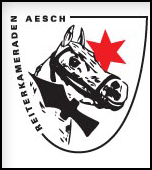 Sommerspringkurs Teil 2 Ab dem 30. Juni wöchentlich, 6 x Kursleitung	Daniela Wüthrich, www.danielawuethrich.ch	Bereiterin mit BerufsprüfungKursort	Geländeplatz Löhrenacker der Reiterkameraden Aesch 	4147 AeschDatum/Zeit	ab Mittwoch den 30. Juni wöchentlich, 6 x     	Gruppe 1	18:30	Grundausbildung und Cavaletti	Gruppe 2	19:30	SpringenKosten	Aktivmitglied RKA mit Schlüssel			CHF 150.-	Aktivmitglied RKA 					CHF 180.-	Passiv und Nichtmitglied					CHF 240.-	Der entsprechende Betrag ist im Voraus auf das PC Konto lautend  auf die RK Aesch IBAN CH20 0900 0000 4001 6475 0 einzubezahlen, Vermerk Daniela.Anmeldung/ Fragen an:Gaby Wenger			🖂 praesidium@rk-aesch.chBaselstrasse 55		🕾 079'650'70'284147 AeschDie Anmeldung ist bis zum 23. Juni 2021 per Email oder online auf www.rk-aesch.ch möglich!Falls ein Kurstag wegen zu schlechter Witterung ausfallen muss, wird er am Ende angehängt.Reithelm obligatorisch! Versicherung ist Sache der Teilnehmerinnen und Teilnehmer. Die RKA lehnen jegliche Haftung ab.Parkplätze für Auto und Hänger sind vorhanden. Mist nicht auf Parkplatz deponieren. Danke!